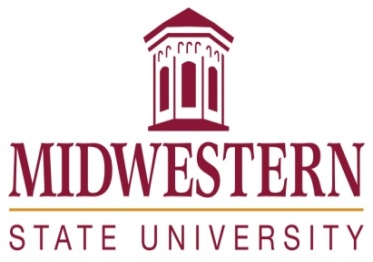 Course Syllabus: Athletic Training Clinical II/Therapeutic Modalities LabGunn College of Health and Human ServicesContact InformationInstructor:	Office:	Office hours:Office phone:  Cell Phone:	E-mail:	Course DescriptionThe purpose of this course is to provide the prospective athletic trainer with the knowledge and skill necessary to use therapeutic modalities for the health care of the physically active.General Course Information1.  Prerequisites: a. ATRN 10732. Co-Prerequisite ATRN 38013.  Credit: One semester hours4.  Intended Audience:  ATRN majors5.  Days, Times, Place:  TH 11:00-12:20 AM, D.L. Ligon Rm 2196.  Texts Required: a. Starkey, Chad:  Therapeutic Modalities, FA Davis, 4th  ed., 2013 Course ObjectivesUpon completion of this course the student will be able to1.  Determine the effectiveness and efficacy of an athletic training intervention utilizing evidence-based practice concepts (EBP-10)2.  Obtain a thorough medical history in order to determine the patient’s perceived pain, history, and course of current condition in order to differentiate between initial injury evaluation and follow-up/reassessment as a means to evaluate the efficacy of the treatment program and to make modifications as needed. (CE-13-14)3. Apply the appropriate immediate treatment to protect the injured area and to minimize the effects of hypoxic and enzymatic injury. (AC-38) 4.  Describe and differentiate the physiological and pathophysiological responses to inflammatory and non-inflammatory conditions and the influence of these response on the design, implementation, and progression of a therapeutic intervention. (TI-1)5.  Be able to compare and contrast contemporary pain-control theory, and be able to differentiate between palliative and primary pain-control intervention. (TI 2-3)6.  Describe the laws of physics that (1) underlay the application of thermal, mechanical, electromagnetic, and acoustic energy to the body and (2) form the foundation for the development of therapeutic interventions (eg, stress-strain, leverage, thermodynamics, energy transmission and attenuation, electricity).  (TI-9)7.  Design therapeutic intervention to meet specified treatment goals.  To include but not limited to: indications, contraindications, and precautions; proper positioning and patient preparation; expected effects and adverse reactions; reassessment to determine impact of intervention; and the use of the results of on-going clinical examination to determine when a therapeutic intervention should be progressed, regressed, or discontinued (TI-11a-f)8. Perform a comprehensive clinical examination of a patient with an injury or condition. Based on the assessment data and consideration of the patient's goals, provide the appropriate initial care and establish overall treatment goals. Create and implement a therapeutic intervention that targets these treatment goals to include, as appropriate, therapeutic modalities procedures. Integrate and interpret various forms of standardized documentation including both patient-oriented and clinician-oriented outcomes measures to recommend activity level, make return to play decisions, and maximize patient outcomes and progress in the treatment plan. (CIP-4)Tentative Course ScheduleCourse Evaluation1.  Course Requirements: a. Completion oral practical examinations covering material presented in the textbook, lectures, and references materials. b. Mandatory attendance and participation in class and lab activities. c. Attendance at DLS lectures (1-2) d. Completion of clinical experience hours to include one 28 hours Orthopedic/surgicalrotation e. Completion of written Game day exams f. Completion of Terminology notebook (lists)2. Grading: 3. Grading Scale: Learning Experiences Each student is required to complete one 28 hour orthopedic/surgical rotation.Students will be complete the rotation at “United Regional Neurosurgery orthopedic surgery and sports medicine center” at 1518 9th street.  As part of this rotation students will observe surgery and complete an orientation at United Regional HospitalStudent will write up a short summary of their experiences both in surgery and while working with the orthopedic MD’sCumulative Exam “Game Day”— At the beginning of February an exam assessing content from previously delivered athletic training coursework will be given to ATP students.  All students must make a “80%” or better on the exam.  If a student does not pass the exam, they will be required to complete remediation study hall during.  If a student does not achieve an 80% on a second attempt that score will be figured into their grade. The student will required to participate in additional remedial activities.  These activities include material specific review, material specific projects and additional testing. These activities will be determined by the program director and will be based on specific material shortcomings of the student. These activities may include repeating of previously attempted ATRN coursework.  Please note all quizzes will be given through the lock down browser in D2L.  Please read the instruction sheet on lock down browser before starting a quiz (located in the syllabus tab)Laboratory write ups: Students will complete lab write ups as assigned. Terminology definitions:  Compilation of a terminology definitions of terms related to the use and application of therapeutic modalities. (see D2-L for complete information)DLS Attendance:  Attendance at the Allied Health Dignified Lecture Series is mandatory.  Students are expected to dress professionally.  There will be 1-2 DLS lectures this spring.After attending a lecture, you will submit a short reflection discussing what you learned, how it applies to athletic training, what you found interesting, if you thought it was worth your time, etc.Oral Practical Exam—students will be demonstrate critical thinking skills in the application of therapeutic modalitiesAttendance Policy Class attendance is mandatory.  One (1) unexcused absences from lecture/lab periods will serve to lower a student’s grade one letter.  Attendance at written examinations is mandatory.  Absence without prior approval will result in a grade of zero being recorded for the exam.  Medical excuses for illness are allowed. However all medical excuses for missed class must be written, dated, and signed by the attending MD on the appropriate stationary or Rx pad.  The medical excuse must state that you were not to attend class and with the specific dates of absences noted.  All medical excuses not received on the second day after you return to class will not be allowed.  Do not let tardiness become a habit.  Two tardies will be equal to one absence.  Plan to be on time for class. Classroom EtiquetteStudent & professor agree that class time will be dedicated to mutual respect and focus. For example, to avoid distraction cell/mobile phones will be on ‘vibrate’ mode and placed away (e.g., in backpack) so students and professor can focus on class activities/instruction. (this applies to all electronic devices).What I expect from you:Attend every class meetingCome to each class prepared, having done the assigned readingParticipate in classRespect your fellow students and their role in this courseClinical RotationsAs part of a student’s participation in athletic training clinical rotations they are expect to complete a minimum of 150 hrs at their clinical assignment.  Failure to do so will cause the student to fail ATRN 2901.  A student must complete all clinical classes in order to complete the ATRN major and the courses are sequential in nature.  That is a student cannot progress to the next clinical class until they have completed the previous class. As part of the student’s 150 hrs of clinical experiences they will complete a 28 hour orthopedic/surgical rotationStudents with DisabilitiesMidwestern State University is committed to providing equal access for qualified students with disabilities to all university courses and programs, and by law all students with disabilities are guaranteed a learning environment that provides reasonable accommodation of their disability. This guarantee is provided through Section 504 of the Rehabilitation Act of 1973 and the Americans with Disabilities Act. The ADA reads: “No qualified individual with a disability shall, by reason of such disability, be excluded from participation in or be denied the benefits of the services, programs, or activities of a public entity, or be subject to discrimination by any such entity.” The Director of Disability Support Services serves as the ADA Coordinator and may be contacted at (940) 397.4140, TDD (940) 397.4515, or 3410 Taft Blvd., Clark Student Center 168.Final ExamCIPsThe clinical integration proficiencies (CIPs) represent the synthesis and integration of knowledge, skills, and clinical decision-making into actual client/patient care. Assessment of the CIPs should occur when the student is engaged in real client/patient care and may be necessarily assessed over multiple interactions with the same client/patient. In a few instances, assessment may require simulated scenarios, as certain circumstances may occur rarely but are nevertheless important to the well-prepared practitioner. Assessment of student competence in the CIPs should reflect the extent to which these principles are integrated. Assessment of students in the use of Foundational Behaviors in the context of real patient care should also occur. Student will perform a comprehensive clinical examination of a patient with an injury or condition. Based on the assessment data and consideration of the patient's goals, provide the appropriate initial care and establish overall treatment goals. Create and implement a therapeutic intervention that targets these treatment goals to include, as appropriate, therapeutic modalities procedures. Integrate and interpret various forms of standardized documentation including both patient-oriented and clinician-oriented outcomes measures to recommend activity level, make return to play decisions, and maximize patient outcomes and progress in the treatment plan. (CIP-4)College PoliciesCampus Carry Rules/PoliciesRefer to: Campus Carry Rules and PoliciesSmoking/Tobacco PolicyCollege policy strictly prohibits the use of tobacco products in any building owned or operated by WATC.  Adult students may smoke only in the outside designated-smoking areas at each location.  Alcohol and Drug PolicyTo comply with the Drug Free Schools and Communities Act of 1989 and subsequent amendments, students and employees of Midwestern State are informed that strictly enforced policies are in place which prohibits the unlawful possession, use or distribution of any illicit drugs, including alcohol, on university property or as part of any university-sponsored activity. Students and employees are also subject to all applicable legal sanctions under local, state and federal law for any offenses involving illicit drugs on University property or at University-sponsored activities.Academic Misconduct Policy & ProceduresWeek Activities/Assignments/ExamsDue DateWeek 1Introduction,  Syllabus —  terminology notebook--CIPsStarkey Chapter 3Week 2Insulating mediums, Game Day Opens 1/25-1/31 Terms CHPT 1 due 1/30/20 5 PMChapter 5 and 6Week 3Pain During Ice immersion Terms CHPT 2 due 2/6/20 5PMChapter 5 and 6Week 4RICE immediate careChapter 5 and 6Week 5Cryotherapy, cryokinetics, cryostretch Terms CHPT 3-4 due 2/20/20 5PMChapter 5 and 6Week 6WhirlpoolChapter 6Week 7Ultrasound  Terms CHPT 5-6 due 3/05/20 5PMChapter 7 and 8Week 8Paraffin Bath Terms CHPT 7-8 due 3/12/20 5PMChapter 6Week 9No class Spring BreakWeek 10Electrotherapy Terms CHPT 9-10 Due 3/16/20 5 PMChapter 11 and 12Week 11ElectrotherapyChapter 11 and 12Week 12No Class Easter BreakWeek 13Electrotherapy Terms CHPT 11-13 Due 04/16/20 5PMChapter 11 and 12Week 14Shortwave DiathermyChapter 9 and 10Week 15Traction- Intermittent CompressionChapter 14 and 16Week 16MassageChapter 17TBAOP Practical Exam,  To be given during finals week, sign up will be week beforeAssignmentsPointsLab Write Ups50 to 100 Terminology Definitions118 Final Exam Oral100Game Day Exam100 CIPs  (THREE CIPs)75Clinical HoursP/FTotal Points443 to 493GradePointsA92 to100% of total pointsB84 to 91% of total pointsC76 to 83% of total pointsD68 to 75% of total pointsFLess than 67 % of total points